      БОЙОРОК                                                                       РАСПОРЯЖЕНИЕ«14»февраль  2023 й                        № Р/1-06                       «14»февраля 2023 г.О проведении  соревнования по волейболу, в честь «Дня защитника Отечества»     В рамках участия в республиканском этапе республиканского конкурса «Трезвое село», в целях пропаганды физической культуры, спорта и здорового образа жизни среди населения Дмитриево-Полянского сельсовета  и в честь праздника «Дня защитника Отечества»:
1. Провести 24 февраля 2023 года в 11 часов в спортивном зале школы деревни Дмитриево-Поляна соревнования по волейболу среди мужских команд.
2. Проведение соревнования  возложить на специалиста 1 категории сельской поселения Никифорову С.Т.
3. Настоящее распоряжение вступает в силу со дня его официального опубликования.
4. Опубликовать настоящее распоряжение путём обнародования на официальном сайте администрации сельского поселения и на информационных стендах библиотеки, администрации Дмитриево-Полянского сельского поселения.   Глава сельского поселения:                                           И.Р.Галиев Башкортостан РеспубликаһыныңШаран районыМуниципаль районынынДмитриева Поляна ауыл СоветыАуыл билємәће ХакимиәтеБаҫыу урамы,2А, Дмитриева Поляна ауылы, Шаран районы Башкортостан Республикаһының, 452630 Тел./факс (34769) 2-68-00e-mail:dmpolss@yandex.ruhttp:// www.sharan-sovet,ru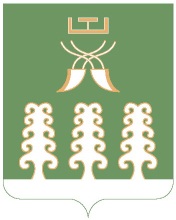 Администрация сельского поселенияДмитриево-Полянский сельсоветМуниципального районаШаранский районРеспублики Башкортостанул.Полевая, дом 2А, д.Дмитриева Поляна Шаранского района Республики Башкортостан, 452630 Тел./факс (34769) 2-68-00e-mail:dmpolss@yandex.ruhttp:// www.sharan-sovet,ru